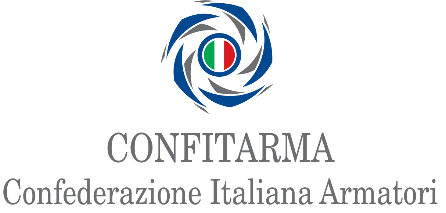 COMUNICATO STAMPAMARE APERTO: PROSEGUONO LE ESERCITAZIONI CONGIUNTE NEL TIRRENOIl 9 novembre 2023 ha avuto luogo una nuova esercitazione ispettiva congiunta nel Mar Tirreno.All’attività, svoltasi nell’ambito del ciclo addestrativo “Mare Aperto 23-2” della Marina Militare, hanno preso parte:M/V LADY MARIELLA, il mercantile di bandiera italiana di Amoretti Armatori GroupITS BERGAMINI, fregata della Marina Militare italiana Centrale Operativa Multi-Dominio della Marina Militare (COMM) presso il Comando in Capo della Squadra Navale (CINCNAV) Company Security Officer (CSO) e sede operativa di Amoretti Armatori Group a ParmaCONFITARMALa nave mercantile LADY MARIELLA, mentre attraversava il Mar Tirreno, ha simulato il trasporto sospetto di merci illegali.Dopo aver acquisito le opportune informazioni, la Marina Militare ha affidato alla fregata italiana BERGAMINI il compito di condurre un'ispezione in alto mare. Una volta raggiunta una distanza adeguata, la fregata italiana ha stabilito un contatto radio con la M/V LADY MARIELLA e, a seguito di riscontro positivo, ha comunicato al Comandante del mercantile l'intenzione di procedere all’imbarco di un boarding team ispettivo.La fregata ha quindi inviato il proprio rhib “hurricane”  con a bordo un boarding team che si è recato sul mercantile per un’operazione di VBSS (Visit, board, search, and seizure). Effettuati i dovuti controlli e dopo aver accertato la conformità dei documenti e del carico, il boarding team ha lasciato il mercantile, che ha proseguito regolarmente la sua navigazione.Questa complessa attività addestrativa ha messo in evidenza non solo l’alto livello di formazione e preparazione del personale coinvolto, sia civile che militare, ma anche l’efficace interazione tra Marina Militare, compagnia di navigazione e Confitarma.Roma, 15 novembre 2023